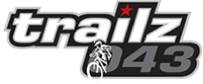 Lidmaatschappen Trailz043 Naam volwassenen :
Straat :
Postcode en woonplaats :
Geb. datum volwassen: ......-........- ........... 
Junior lid aanmelden :Naam (volwassenen) :
Naam kind :
Straat :
Postcode en woonplaats :
Geb. datum (volwassen) : ......-........- ........... 
Geb. datum Kind: ......-........-20........ Ouders gaan akkoord met de lidmaatschappen en de Algemene Voorwaarden die op de website vermeld staan. De bovenstaande gegevens worden niet verstrekt aan derden voor commerciële doeleinden. Voor akkoord :datum: ________________________________________________
handtekening: __________________________________________Toestemming voor automatische incasso: Ja / nee Keuze uit verschillende lidmaatschappen voor mountainbike vereniging Trailz043 of een combinatie met NTFU: Trailz043 Carbon €35,-
lid van Trailz043
toegang besloten FB pagina
Trailz043 Titanium €70,-
lid van Trailz043
lid van de NTFU (o.a. schadeverzekering fiets tot €1.000)
toegang besloten FB pagina 
Junior Trailz043 8-15 jaar = €10,-
Lidmaatschap voor jeugdleden van 8 tot 15 jaar
voorwaarde: eigen bike and gear (helm, beschermers ed) maandelijks trainingen en clinics door Trailz043
buitenritten, trainingen en clinics onder begeleiding van de ouders.
€10,- per seizoensjaar (1 jan-31 dec) 
Junior Trailz043 15-18 jaar = €25,-
Lidmaatschap voor jeugdleden van 15-18 jaar
voorwaarde: eigen bike and gear (helm, beschermers ed) maandelijks trainingen en clinics door Trailz043
buitenritten, trainingen en clinics zonder begeleiding van de ouders.
€25,- per seizoensjaar (1 jan-31 dec) 
